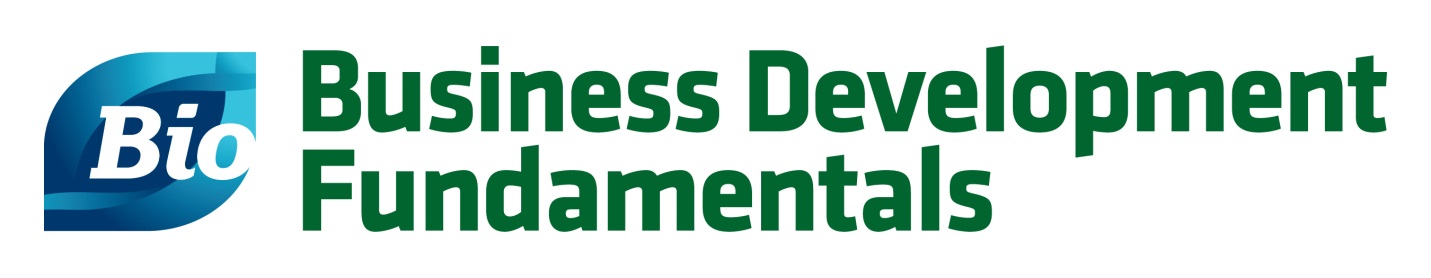 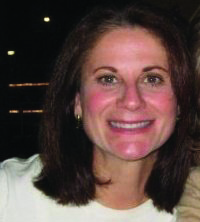 Patricia Sinatra
Senior Vice President, Business Development, Serina TherapeuticsPatricia Sinatra is SVP of Business Development at Serina Therapeutics where she is responsible for leading business development and alliance management activities for the company.  She joined Serina from Vector Strategic Advisors, a licensing and strategic marketing consulting firm where she worked with a variety of biopharma as well as academic clients.  Previously, she held VP roles in licensing and commercial strategy for Telomere Diagnostics and Sutro Biopharma. Prior to Sutro, she held business development, alliance management and marketing positions for Dynavax Technologies, Abgenix, Matrix Pharmaceutical and SEQUUS Pharmaceuticals (ALZA).Earlier in her career, Ms. Sinatra also served as a regional marketing representative for hospital based products for SmithKline Beecham and was VP of Account Services for FCB Healthcare (formerly VICOM/FCB), a medical communications company.  Organizes continuing education courses through the Biotechnology Industry Organization in business development and has participated in career development initiatives at the Gladstone Institutes in San Francisco.  She received her undergraduate degree in biology from SUNY and conducted post-graduate doctoral studies in microbiology at the University of Texas Southwestern Medical in Dallas, TX.